「開不了口」音樂錄影帶分析報告前言    「開不了口」這首歌曲是收錄在周杰倫的第二張專輯《范特西》裡面，於2001年正式發行，並且在2002年度台灣第13屆金曲獎入圍了「最佳錄影帶獎」。內容主要在描述一名男子暗戀另外一名女子的心情，前奏的每一句歌詞都顯現出男主角對女主角深深的思念，但是男主角卻沒有把這樣的心情透露給女主角知道，等到男主角想在開不了口的煎熬中解脫的時候，女主角也許已經是別人身旁的伴侶了。本文將針對《開不了口》這首MV進行分析，首先說明歌曲基本資料:1.曲名: 開不了口2.演唱者: 周杰倫3.作詞者: 徐若瑄4.編曲: 洪敬堯5.專輯名稱: 《范特西》6發行時間: 2001年9月14日7.MV導演: 鄺盛音樂錄影帶類型    「開不了口」主要是利用概念式的方式呈現，採用意境型態的概念法，而且歌詞與MV的畫面幾乎沒有關聯，MV裡面沒有男女主角的深情對望，也沒有令人痛哭流涕的悲傷結局，而是利用MV的畫面去描寫男主角的內心世界，男主角獨自駕著飛行器，由寂靜冰冷的外太空世界飛往地面上墜毀，藉由損壞的飛行器表達男主角內心的毀滅。MV中雖然多次出現女主角的臉龐，但她完全沒有理會男主角的言語以及行為，彷彿男主角不管再怎麼努力，終究得不到女主角的回應，畢竟在現實世界裡，男主角還是開不了口。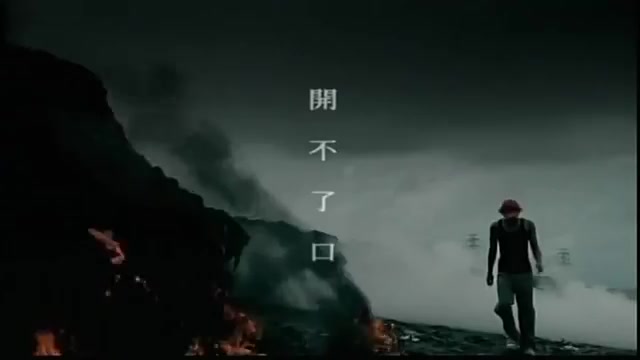 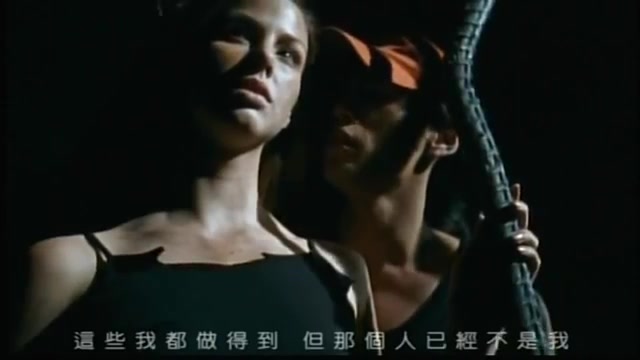 從以下幾個角度來分析MV1.歌詞    每一句歌詞都感覺男主角在對女主角訴說，也試圖讓眾人聽見他內心的不甘，運用這種第一人稱的方式寫詞，更讓人可以體會到男主角的心情。 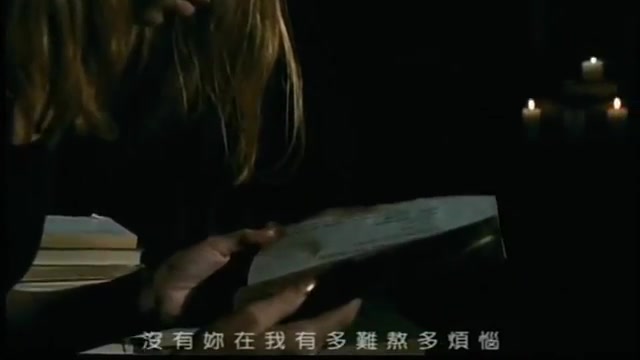 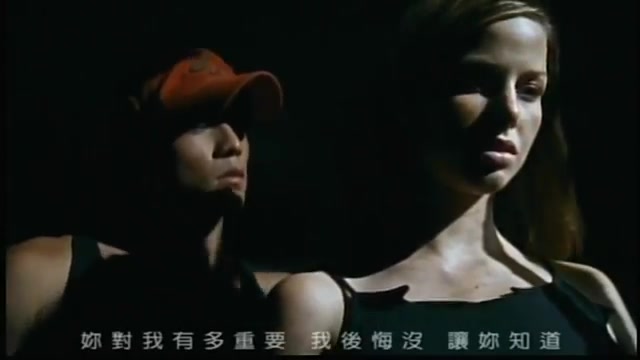 歌詞:「沒有妳在我有多難熬多煩惱&妳對我有多重要，我後悔沒讓妳知道」，都是男主角想對女主角說出的話。    雖然可以從音樂裡面字字句句當中感受到男主角沒說出口的後悔，但是幾乎找不到歌詞與MV畫面的關聯性。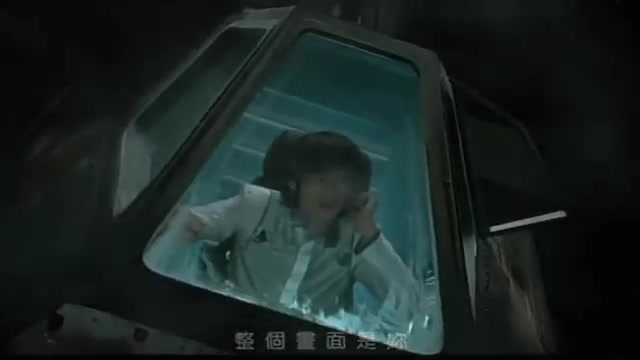 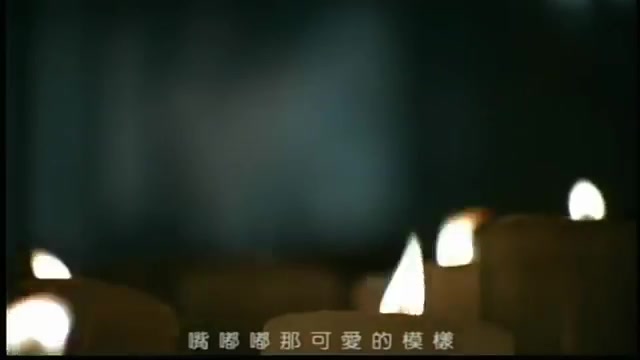 2.音樂    周杰倫最讓人印象深刻的莫過於R&B的唱法，雖然「開不了口」是一首抒情的音樂，但是這首歌仍然可以聽見周杰倫用R&B的方式去詮釋這首音樂。整首音樂就是只有一些簡單的伴奏，感覺是讓周杰倫一個人想說什麼就說什麼、想唱就大聲唱出來的感覺，完全任由他在他的內心世界裡咆哮。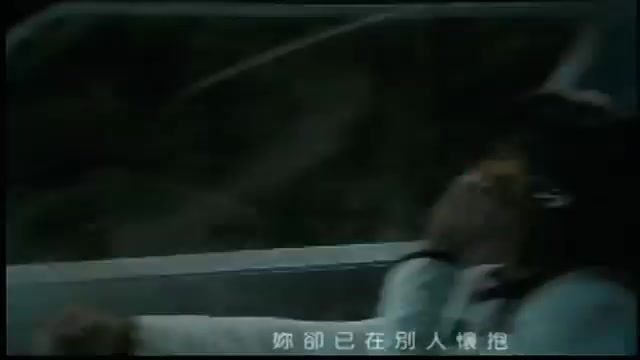 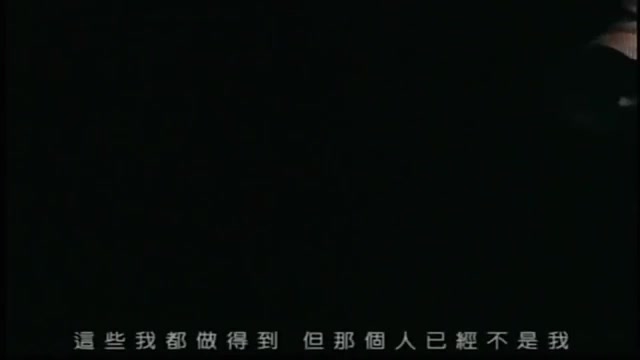     周杰倫運用了獨特的R&B唱法，打破了以往的傳統抒情的唱法，也深受現代人的青睞。3.剪輯    MV的畫面裡面大多是男主角一個人在奔跑以及自言自語，時而穿插一些女主角的畫面，大部份是利用灰暗的畫面填滿整部MV，似乎是宣稱男主角的內心已經變成世界末日般絕望了。MV的後半段，焦點放在了男女主角身上，讓觀賞這部MV的人看到，不管男主角多麼用力的訴說、多麼努力想拉近自己與女主角的距離，但是女主角卻好像聽不到以及看不到一樣，絲毫沒有注意到男主角的言行舉止，其實反過來看就會發現，在現實的世界裡，男主角多麼想讓女主角瞭解他的心情還有一直想說卻沒說出口的話。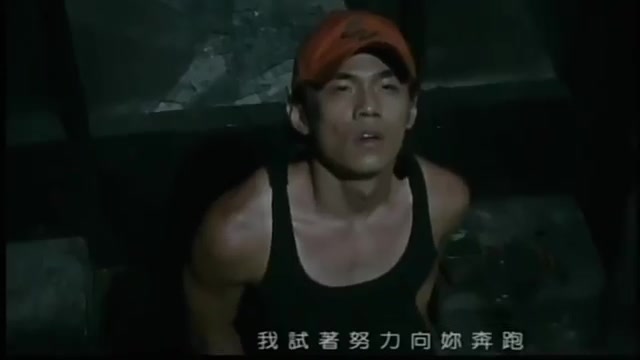 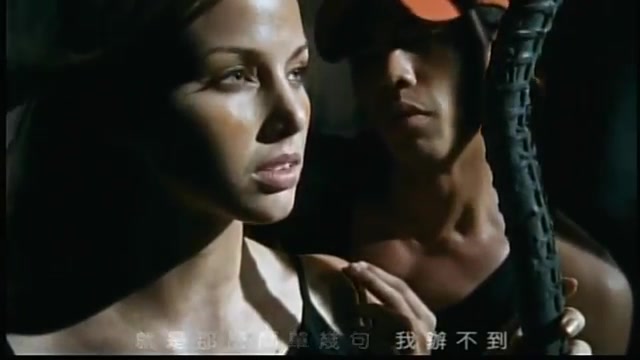 4.歌手形象    當初周杰倫只是為了想在選秀節目上幫助同學而擔任鋼琴伴奏的角色，沒想到卻被知名節目主持人吳宗憲相中，才開啟周杰倫的音樂之路。周杰倫在2000年11月發表的個人首張專輯《Jay》，便獲得了臺灣金曲獎最佳專輯獎、最佳製作人、最佳作曲人三項大獎，並且獲得了新加坡最佳新人獎，初步建立了周杰倫的「周式歌手形象」，並且在他個人的第二張專輯也是本次分析的MV專輯《范特西》裡面，已經大致成形了周杰倫的音樂風格。    周杰倫喜歡融合多元的主題以及素材，創造出多變的風格，尤以融合中西元素的嘻哈、節奏藍調、R&B和中國風而受歡迎。而早期的周杰倫大部份是使用R&B還有中國風的方式詮釋音樂。5.攝影技巧    MV一開始用了短暫的動畫，配合音樂的特效讓聆聽音樂的人彷彿置身在外太空世界，並且以大部份的俯攝以及平攝還有少部份的仰攝完成這部MV，而平攝時會貼近男女主角的臉龐，讓我們可以把男女主角的表情深刻的烙印在腦海裡。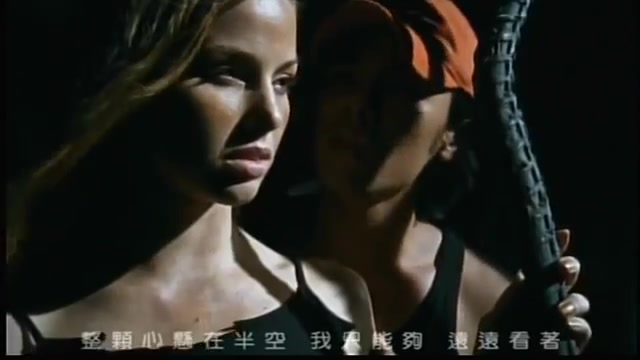 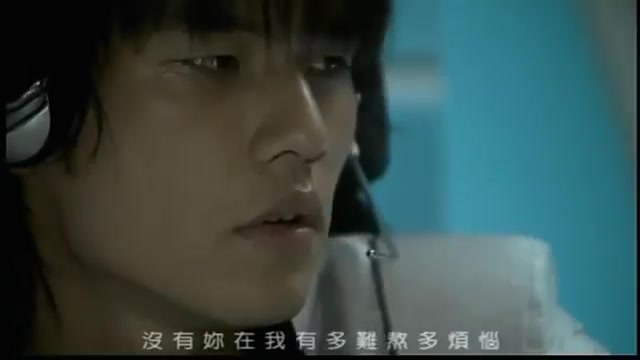 美感評析    看完MV以後，最讓人印象深刻的就在一開始的時候，開頭就能聽見太空船升空加速的嘶嘯聲配上淒滄又不失優美的弦樂聲，內心的情緒立刻湧上整個心頭，並跟著太空船上升並轉換到另一個時空，開不了口的心境在一瞬間能讓任何一位經歷過單戀的聆聽者感同身受，搭配MV裡絕大部份的灰暗畫面，讓人聽著聽著也跟著沉默，加上中間連續使用相似的詞句對話，最後副歌配合太空船的嘶嘯聲，以劃破天際的方式出場，讓聆聽者的情緒上升至最高點。結語    我在就讀國小的時候就聽過這首歌了，當時還懵懂的我一聽便愛上了周杰倫的風格，雖然很多歌詞不懂，無法瞭解周杰倫到底為什麼開不了口，但是這首音樂的旋律和歌聲還是相當的吸引我。在當時，周杰倫的音樂十分的熱門，他的音樂算是伴隨著我成長，而我也算是一直聽著他的音樂，望著他成為一名巨星。現在的周杰倫融合了各式各樣的風格去創造音樂，讓人覺得永遠聽不膩他的歌，這也是我佩服且崇拜他的原因之一，到目前為止，他的歌曲還是有許多人在傳唱，甚至他的創作仍然努力不懈，要持續的讓歌迷每次都看到不一樣的「周董」。參考資料范特西-維基百科http://zh.wikipedia.org/wiki/%E8%8C%83%E7%89%B9%E8%A5%BF開不了口-歌曲簡介http://www.twwiki.com/wiki/%E3%80%8A%E9%96%8B%E4%B8%8D%E4%BA%86%E5%8F%A3%E3%80%8B周杰倫-維基百科http://zh.wikipedia.org/wiki/%E5%91%A8%E6%9D%B0%E5%80%AB字數統計:1938